Women With 
Disabilities Australia 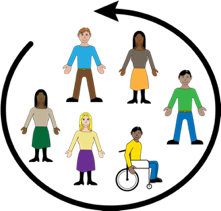 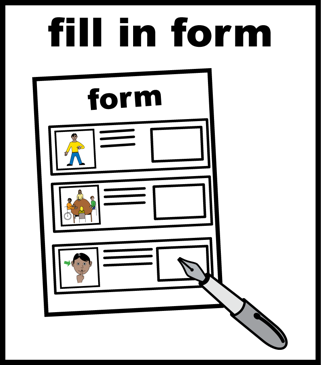 WWDA LEAD Toolkit Co-Design Committee Application Form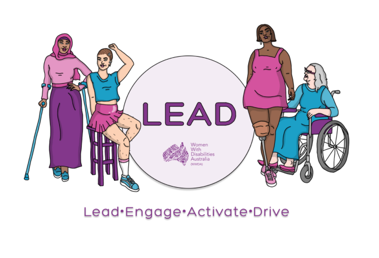 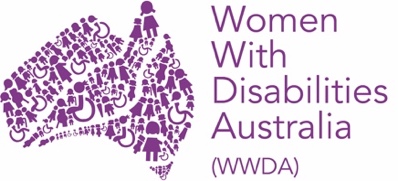 About this form WWDA is inviting women and non-binary young people with disability to apply to join the WWDA LEAD Toolkit Co-Design Committee.  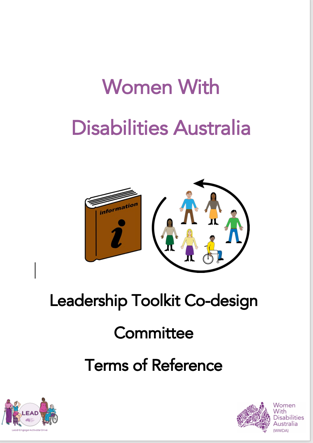 You can read about the Co-Design Committee in our Easy Read book: Leadership Toolkit Co-design Committee Terms of ReferenceYou can apply for the committee using this form.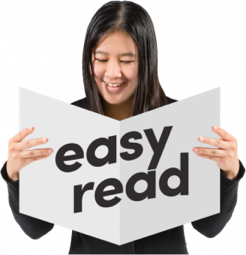 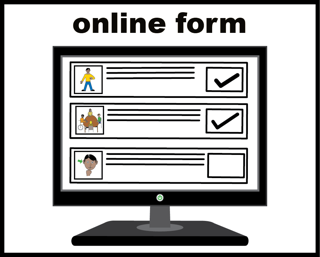 This form is an Easy Read version of an online form. You can find the online form at: Some words in this form are bold and underlined.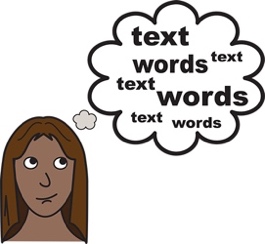 We explain these words mean at the end of the form.You can ask for help to read and complete the form. 
A support person may be able to help you. 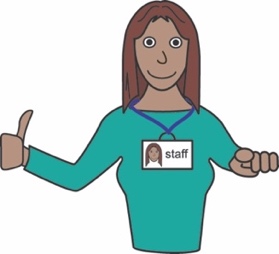 Contact us 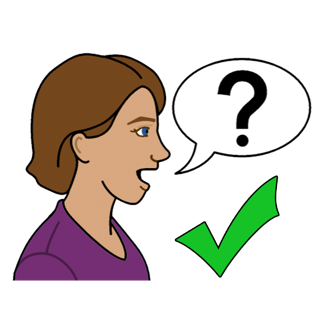 You can contact us if have any questions or would like us to help you complete this form. 
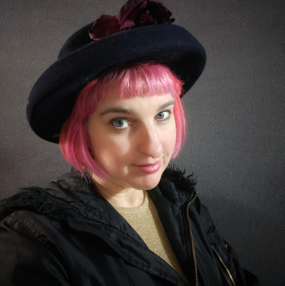 Contact our Project Manager, Saph:email lead@wwda.org.au  About you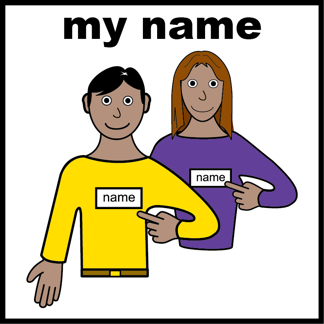 My name is 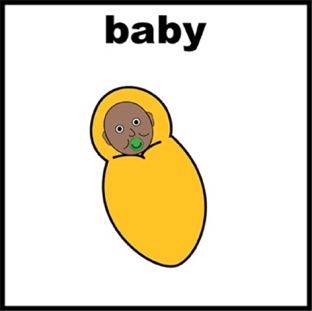 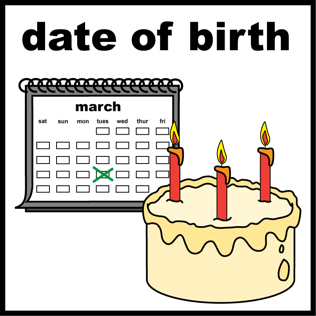 I was born onWrite the day / month / year 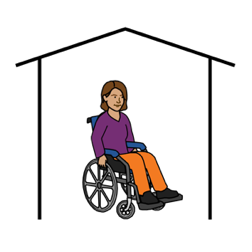 I live at 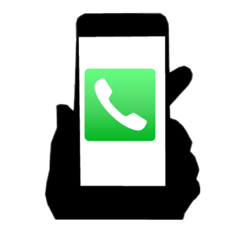 My phone number is 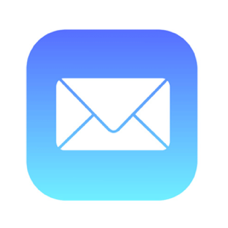 My email is My gender is: 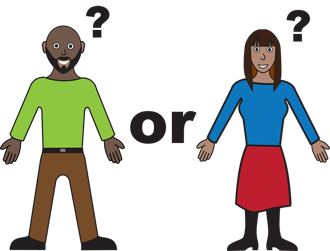 Male 
Female Non-BinaryOther My main language is: 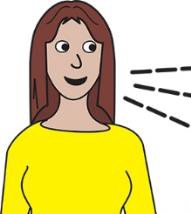 English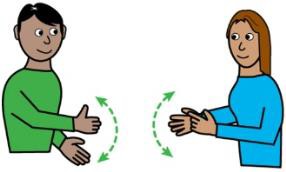 AuslanOther 
I am: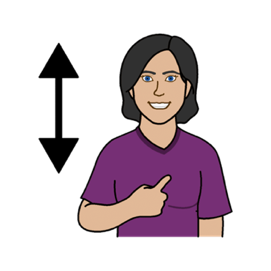 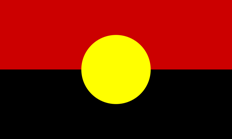 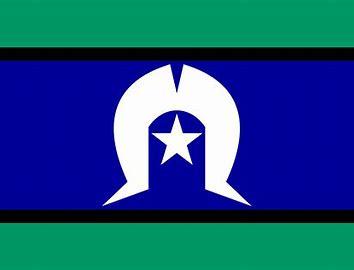 Aboriginal or Torres Strait Islander 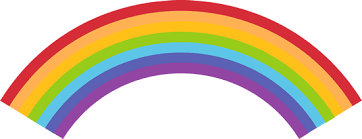 Lesbian, Gay, Bisexual, Transgender, 
Intersex, Queer or Asexual (LGBTIQA+)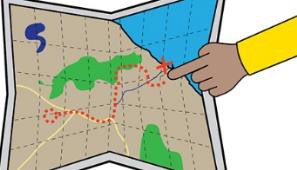 From a rural, regional 					
or remote area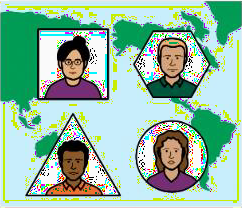 A migrant or refugee. Your skills and experience 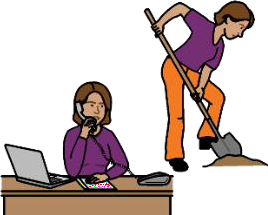 I am good at:I would like to join the WWDA LEAD Co-Design Committee because:Your support needs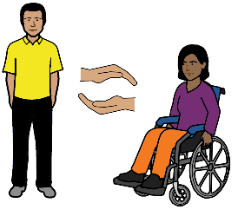 The WWDA Youth Advisory Group will meet online using zoom. 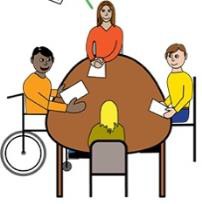 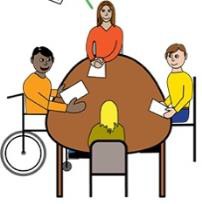 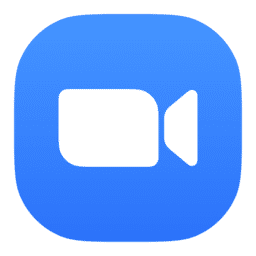 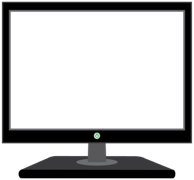 To take part in zoom meetings I need: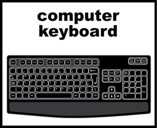 An Auslan interpreter 
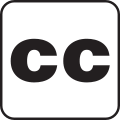 Captions or subtitles
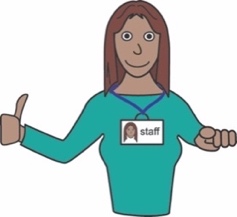 A support person
Other To understand information, I need: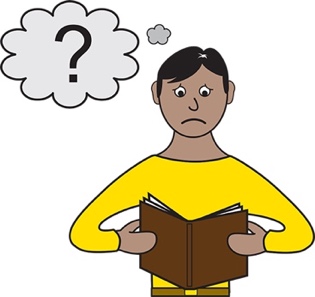 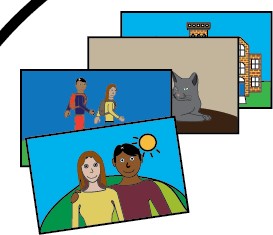 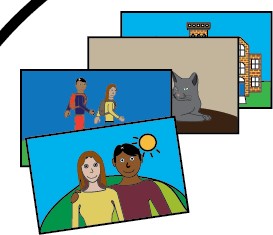 Easy Read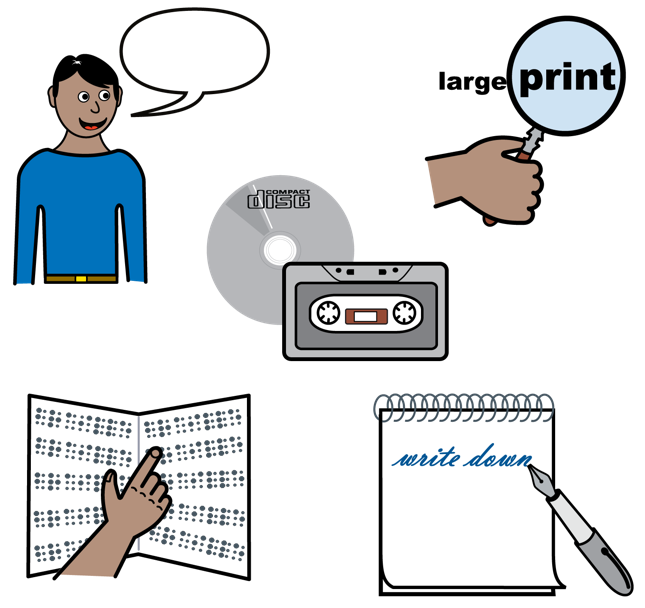 Large print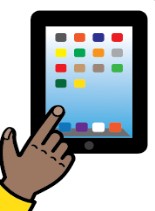 A screen reader
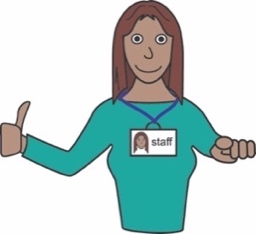 A support person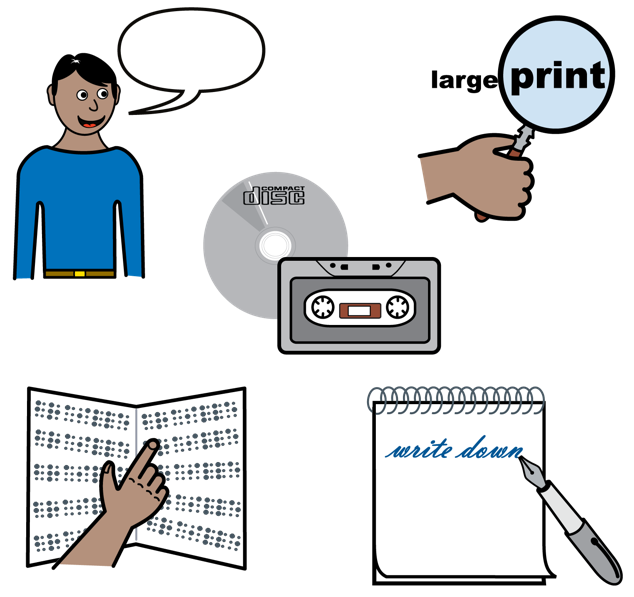 Braille OtherIs there anything else you would like to tell us? 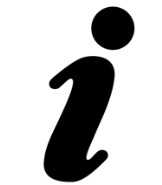 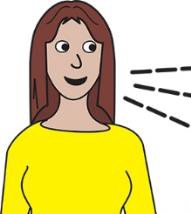 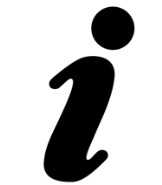 Please write it in the space below:Your signature 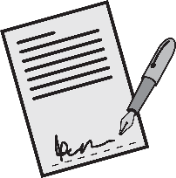 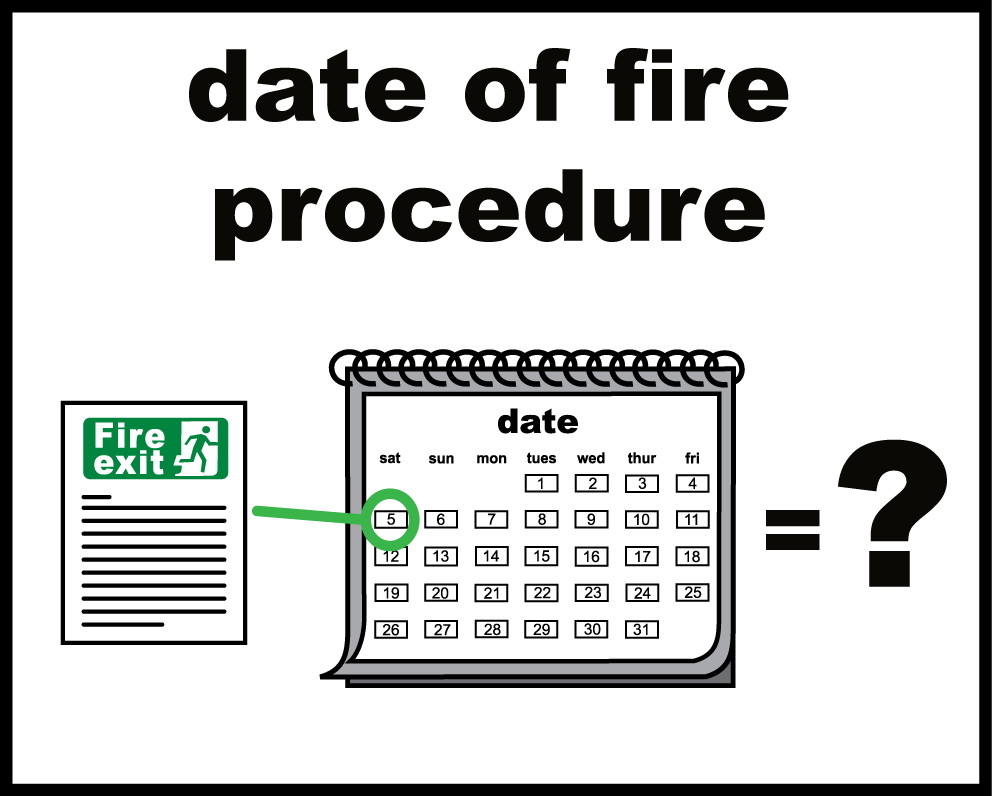 Date today (Date/Month/Year)
How to send us your formSend the completed form to us by: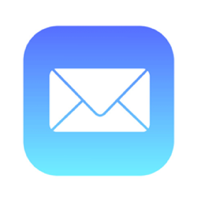 email: lead@wwda.org.auorpost: 
Po Box 407. 
Lenah Valley TAS 7008. 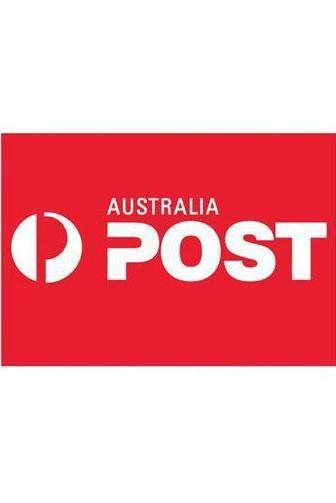 Word list 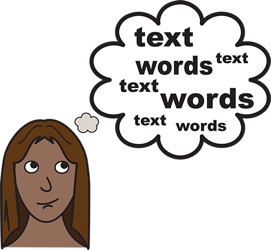 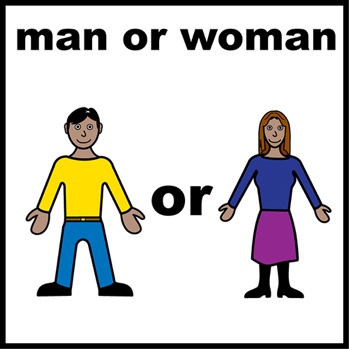 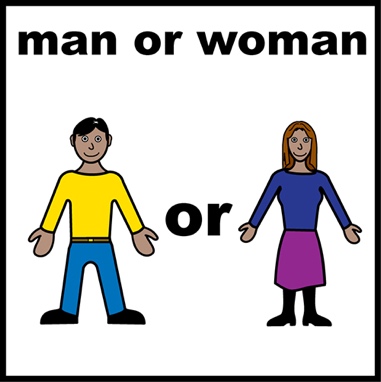 Non-Binary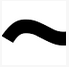 Non-Binary is what we call the gender of people who do not identify as male or female. GenderYour gender It is about how you see yourself or how you identify Like you can identify as a man or woman. LGBTIQA+LGBTIQA+ means diverse sexualities and genders. The letters in LGBTIQA+ stand for Lesbian, Gay, Bisexual, Transgender, Intersex, Queer and Asexual. We explain these words below.Lesbian 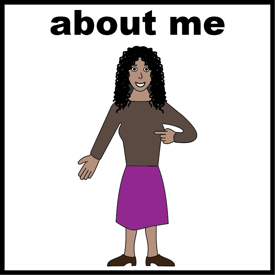 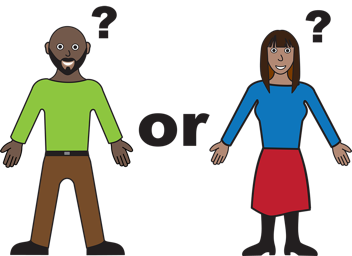 A woman who has romantic feelings for other women. Gay 
A man who has romantic feelings for other men. 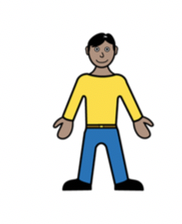 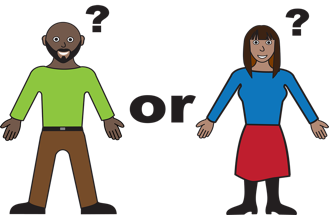 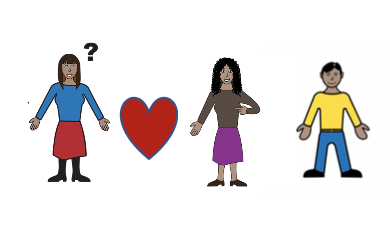 Bisexual
A person who has romantic feelings for more than one gender. 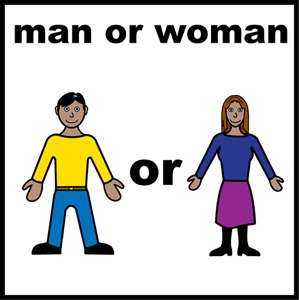 Transgender 
A person whose gender does not match the sex they were given at birth. For example, a person who is a woman, but was born male is transgender.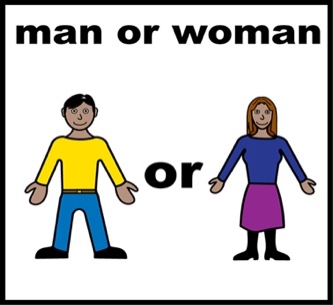 Intersex
A person whose body is not male or female.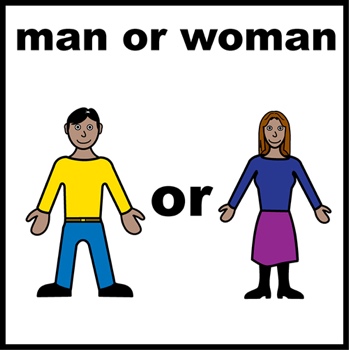 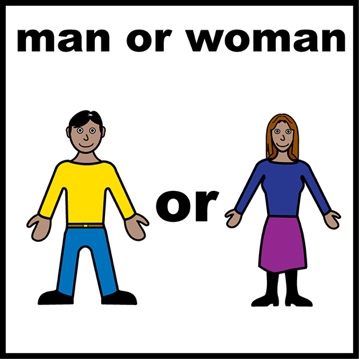 Queer Another word used to talk about the LGBTIQA+ community.Asexual
A person that does not have sexual feelings for other people. 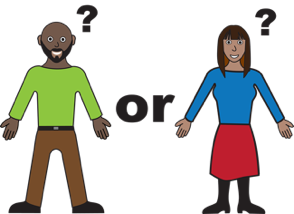 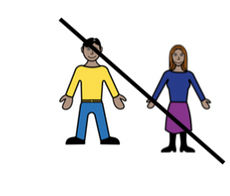 Rural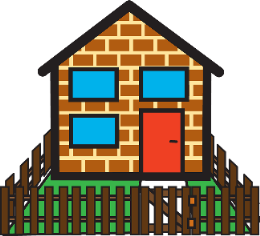 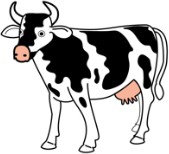 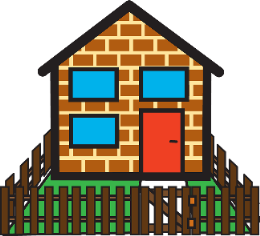 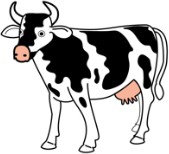 Places that are rural are away from the city. 
You may live in a rural place if you live:on a farmin a small town. 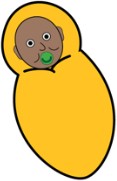 Migrant or RefugeeA migrant or Refugee s someone who lives in a different country to where they were born. AuslanAuslan is the sign language people use in Australia if they are deaf or find it hard to hear.ZoomA program that allows you to run or join a meeting online. 
Zoom can be used on: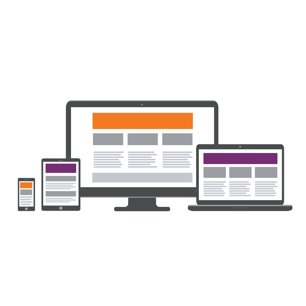 a computer or laptopa smart phone on a tablet or iPad.Thank you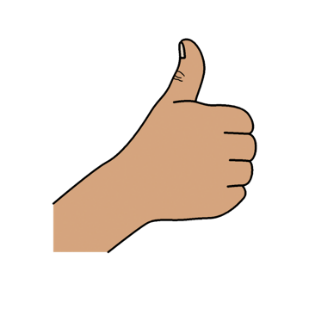 Who wrote this book?Women with Disabilities Australia wrote this document in 2020. This document is for information only. Copyright© Copyright Women with Disabilities Australia (WWDA) Inc. 2020. All intellectual property rights, including copyright and patents, in this book is owned and licensed by Women with Disabilities Australia Inc. The images used in this fact sheet Easy on the I Images © 2018 Leeds and York Partnership NHS Foundation Trust. Used with permission. www.easyonthei.nhs.ukDisabled People’s Organisations logos. Used with permission. 